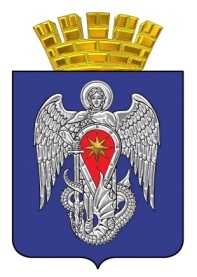 МИХАЙЛОВСКАЯ ГОРОДСКАЯ ДУМАВОЛГОГРАДСКОЙ ОБЛАСТИРЕШЕНИЕПринято Михайловской городской Думой  26 января 2023 г.			                                             № 33О внесении изменений в решение Михайловской городской Думы Волгоградской области от 01.11.2019 г. № 220 «Об утверждении Положения об оплате труда депутатов, выборных должностных лиц органов местного самоуправления, осуществляющих свои полномочия на постоянной основе, и муниципальных служащих городского округа город Михайловка Волгоградской области»В соответствии со статьей 134 Трудового Кодекса РФ и Федеральным законом от 06.10.2003 № 131-ФЗ «Об общих принципах организации местного самоуправления в Российской Федерации», руководствуясь Уставом городского округа город Михайловка Волгоградской области, Михайловская городская Дума Волгоградской областиР Е Ш И Л А:1. Внести в решение Михайловской городской Думы Волгоградской области от 01.11.2019 № 220 «Об утверждении Положения об оплате труда депутатов, выборных должностных лиц органов местного самоуправления, осуществляющих свои полномочия на постоянной основе, и муниципальных служащих городского округа город Михайловка Волгоградской области» следующие изменения:В Положении об оплате труда депутатов, выборных должностных лиц органов местного самоуправления, осуществляющих свои полномочия на постоянной основе, и муниципальных служащих городского округа город Михайловка Волгоградской области:пункт 1 раздела 1 изложить в следующей редакции: «1. Депутатам, выборным должностным лицам, осуществляющим свои полномочия на постоянной основе, устанавливается ежемесячный должностной оклад в размере:главе городского округа – 25 586 рублей;депутатам и иным выборным должностным лицам – 23 074 рублей.»;пункт 2 раздела 2 изложить в следующей редакции:«2. Должностные оклады муниципальных служащих устанавливаются в зависимости от группы должностей муниципальной службы органов местного самоуправления городского округа город Михайловка Волгоградской области в следующих размерах:подпункт 3.4. пункта 3 раздела 2 изложить в следующей редакции:«3.4. Ежемесячная надбавка к должностному окладу за классный чин устанавливается в следующих размерах:Ежемесячная надбавка за классный чин устанавливается со дня присвоения муниципальному служащему классного чина по замещаемой должности муниципальной службы распоряжением руководителя органа местного самоуправления, трудовым договором.».2. Настоящее решение вступает в силу после официального опубликования и распространяет свое действие на отношения, возникшие с 01 января 2023 года.3. Контроль исполнения настоящего решения возложить на постоянную комиссию по бюджетной, налоговой, экономической политике и предпринимательству Михайловской городской Думы Волгоградской области.ПредседательМихайловской городской ДумыВолгоградской области                                                                       В.А. КругловГлава городского округагород Михайловка Волгоградской области                                                                    А.В. Тюрин26 января 2023 г.Муниципальная должностьДолжностной оклад (рублей)Высшая группа должностейВысшая группа должностейЗаместитель главы городского округа21 402Управляющий делами19 470Председатель комитета19 470Начальник отдела17 538Главная группа должностейГлавная группа должностейЗаместитель председателя комитета14 638Начальник отдела в составе комитета14 638Заместитель начальника отдела14 638Ведущая группа должностейВедущая группа должностейКонсультант11 451Ведущий инспектор, консультант11 451Старшая группа должностейСтаршая группа должностейГлавный специалист9 429Ведущий специалист9 429Младшая группа должностейМладшая группа должностейСпециалист 1 категории7 833Группа должностейКлассный чинНадбавка за классный чин, рублейВысшая группа должностейдействительный муниципальный советник 1 класса6 421Высшая группа должностейдействительный муниципальный советник 2 класса5 406Высшая группа должностейдействительный муниципальный советник 3 класса4 395Главная группа должностеймуниципальный советник 1 класса4 393Главная группа должностеймуниципальный советник 2 класса3 915Главная группа должностеймуниципальный советник 3 класса3 672Ведущая группа должностейсоветник муниципальной службы 1 класса3 438Ведущая группа должностейсоветник муниципальной службы 2 класса3 136Ведущая группа должностейсоветник муниципальной службы 3 класса2 831Старшая группа должностейреферент муниципальной службы 1 класса2 829Старшая группа должностейреферент муниципальной службы 2 класса2 589Старшая группа должностейреферент муниципальной службы 3 класса2 352Младшая группа должностейсекретарь муниципальной службы 1 класса2 351Младшая группа должностейсекретарь муниципальной службы 2 класса2 111Младшая группа должностейсекретарь муниципальной службы 3 класса1 871